* ASTUCES  *3ROSBIF DUREE DE CUISSONUn doute sur le temps de cuisson d’un rosbif ?Avant de l’enfourner, mesurez sa circonférence avec un mètre de couturièreSon tour de taille vous donnera son temps de cuissonCuisson : 20 cm pour 20 minutesSAUCE TOMATE Pour eviter les traces orangées dans les contenants en plastique qui résulteDe la sauce tomate, il suffit de rincer à l’eau très froide le contenant Avant d’y mettre la sauce.Au lavage, il ne restera rien, après utilisation pour le laver :(également si le contenant est gras)Liquide vaisselle et eau FROIDEUne fois bien nettoyé vous pourrez peaufiner le nettoyage en le lavant à l’eTiède et .. rincez.TARTE AUX FRUITSPour cuire vos tartes aux fruits sans risque que les fruits détrempent la pâteau cours de la cuissonIl suffit de précuire la pâte un quart d’heure environ dans le fourPréchauffé, thermostat 6Vous pouvez aussi verser sur votre pâte de la poudre d’amandes (ou de noisette)Juste avant de placer vos fruits, pour parfaire la cuisson de votre tarteEt rehausser le goût des fruitsFaire chauffer dans une casserole un peu de marmelade de fruitsQue vous étalerez sur votre préparation à l’aide du pinceau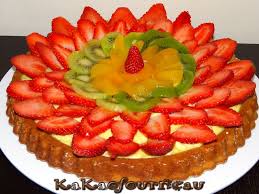 